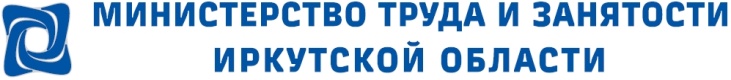 Для   граждан, ищущих работу!Областное государственное казенное учреждение  Центр занятости населения города Братска  информирует АО «Агрофирма «Ангара»  для работы в г. Усть-Илимске на постоянное место работы приглашают операторов машинного доения.Условия приема на работу:- переезд на постоянное место жительства, либо работа вахтовым методом по согласованному графику с оплатой проезда;- предоставление съемного благоустроенного жилья в городе;- доставка к месту работу и обратно;- обучение профессии на месте работы;- заработная плата 2000 рублей за смену.По всем вопросам обращаться по телефонам: 89248253370, 8 (39535)92244, 8 (39535)92631. 